.#16 Count Intro.  Approx 10 seconds - Track approx 3 mins 35 secsTrack available from iTunes.co.uk  deemusk@btinternet.com  Dee – 07814 295470Cross Rock, Ball Cross, Side, Behind Side, Cross Shuffle.Rock ¼ Turn L, Shuffle Forward, ½ Turn R, ¼ Turn R, Cross Rock Side.Cross Side, Sailor Step, Cross, ¼ Turn L, ¼ Turn L, Side.Behind ¼ Turn R, Step ½ Pivot R, Shuffle Forward, Full Turn L.(Option:- Walk forward R, L).	 (9 o’clock).TAG: 4 Count Tag – Danced Once End of Wall 4 facing 12 o’clock – begin again.R Rocking Chair.EnjoyHeavenly Cha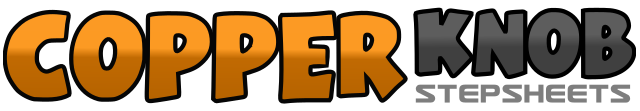 .......Count:32Wall:4Level:Improver.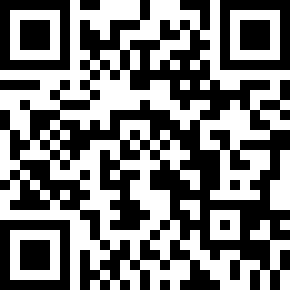 Choreographer:Dee Musk (UK) - February 2015Dee Musk (UK) - February 2015Dee Musk (UK) - February 2015Dee Musk (UK) - February 2015Dee Musk (UK) - February 2015.Music:What'll Keep Me Out of Heaven - Brandy Clark : (Album: 12 Stories)What'll Keep Me Out of Heaven - Brandy Clark : (Album: 12 Stories)What'll Keep Me Out of Heaven - Brandy Clark : (Album: 12 Stories)What'll Keep Me Out of Heaven - Brandy Clark : (Album: 12 Stories)What'll Keep Me Out of Heaven - Brandy Clark : (Album: 12 Stories)........1,2Cross rock R over L, recover weight to L.&3,4Step R to R side, cross L over R, step R to R side.5,6Cross L behind R, step R to R side.7&8Cross L over R, step R to R side, cross  L over R. (12 o’clock).1,2Rock R to R side, recover making a ¼ turn L.3&4Shuffle forward stepping R, L, R.5,6Make a ½ turn R stepping back on L, make a ¼ turn R stepping R to R side.7&8Cross rock L over R, recover weight to R, step L to L side. (6 o’clock).1,2Cross R over L, step L to L side.3&4Cross R behind L, step L to L side, step R to R side.5,6Cross L over R, make a ¼ turn L stepping back on R.7,8Make a ¼ turn L stepping forward on L, step R to R side. (12 o’clock).1,2Cross L behind R, make a ¼ turn R stepping forward on R.3,4Step forward on L, make a ½ turn R.5&6Shuffle forward L, R, L.7,8Make a full turn L stepping back R, stepping forward L.1-4Rock forward on R, recover weight to L, rock back on R, recover weight to L.